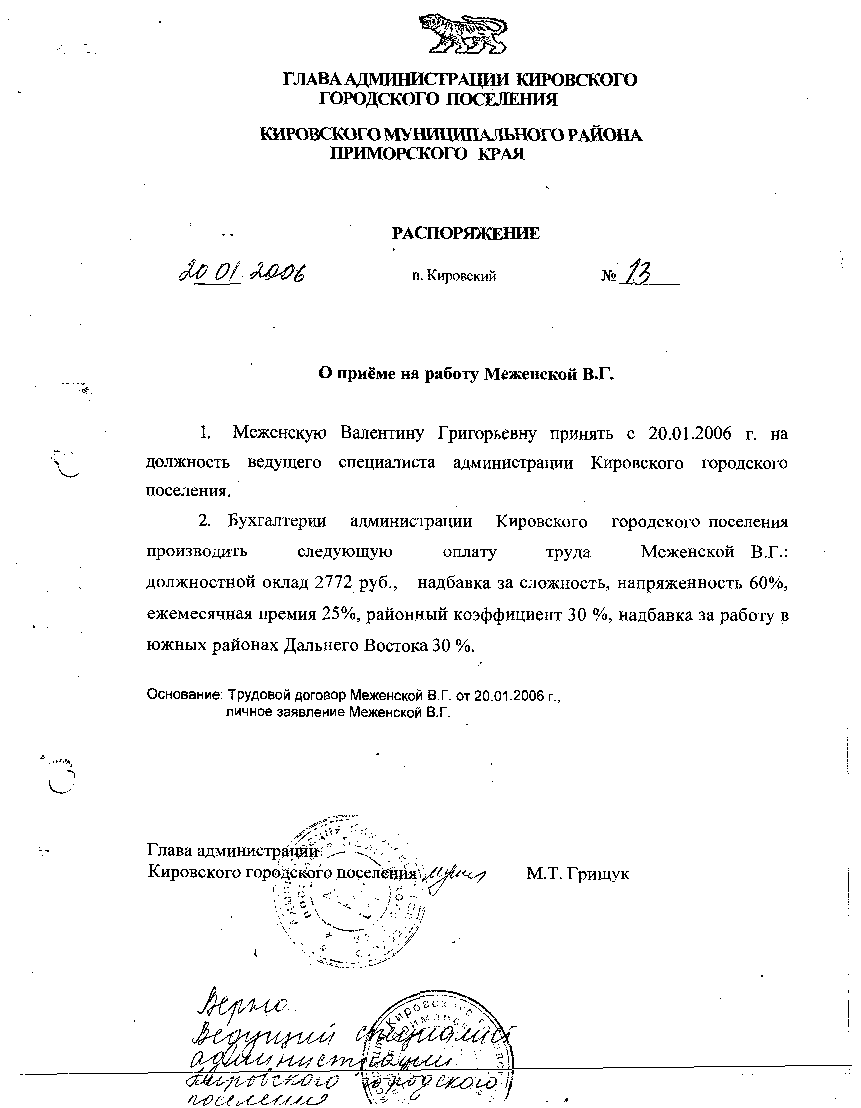 АДМИНИСТРАЦИЯ КИРОВСКОГО ГОРОДСКОГО ПОСЕЛЕНИЯПОСТАНОВЛЕНИЕ27.09.2021                                    пгт. Кировский                            №    305                        О  внесении изменений в  постановление администрации Кировского городского поселения от 29.06.2018г. №357 «Об утверждении Административного регламента предоставления администрацией Кировского городского поселения муниципальной услуги «Присвоение адресов объектам адресации, изменение, аннулирование адресов»     	В соответствии с Федеральным законом от 06.10.2003 N 131-ФЗ "Об общих принципах организации местного самоуправления в Российской Федерации", руководствуясь Уставом Кировского городского поселения, принятым решением муниципального комитета Кировского городского поселения от 17.08.2005 г. № 5 (в редакции решения от 28.05.2021 г. № 85) администрация Кировского городского поселенияПОСТАНОВЛЯЕТ:1. Внести в административный регламент, утвержденный постановлением администрации Кировского городского поселения от 29.06.2018г. № 357 « Об утверждении Административного регламента предоставления администрацией Кировского городского поселения муниципальной услуги «Присвоение адресов объектам адресации, изменение, аннулирование адресов» (в редакции постановления от 23.06.2020 г. № 208) следующие изменения:	1.1. Пункт 2.5. раздела 2 Регламента  изложить в следующей редакции:« 2.5. Срок предоставления  муниципальной услуги – не более чем 7 рабочих дней со дня регистрации заявления». 1.2. В абзаце третьем п.3.1. раздела 3 Регламента слова «8 рабочих дней» следует заменить словами «7 рабочих дней».2.Настоящее постановление  подлежит  опубликованию в средствах массовой информации и размещению на официальном сайте  Кировского городского поселения в сети интернет www.primorsky-kgp.ru.Глава Кировского городского поселения – глава администрацииКировского городского поселения                                              С.В. Коляда